Publicado en Madrid el 26/07/2019 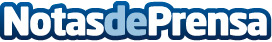 Lanzamiento de dos nuevos títulos de la saga de videojuegos WolfensteinEl 26 de julio salen a la venta dos nuevos títulos de la saga: Wolfenstein Youngblood, el primer cooperativo, y Wolfenstein Cyberpilot, una experiencia de realidad virtualDatos de contacto:Genaro Rivas635550114Nota de prensa publicada en: https://www.notasdeprensa.es/lanzamiento-de-dos-nuevos-titulos-de-la-saga Categorias: Juegos Software Gaming http://www.notasdeprensa.es